	Veterans’ Bowling League 2024	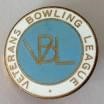 Cup and Championship Competition EntriesI am pleased to confirm that the Committee of the VBL has decided to run the 4 Major Cup Competitions this season and would ask that you kindly complete this Form and return it to Michael Bunting (Cup & Championships Secretary) before 30th April 2024. To confirm the Cup Competitions are on a Knockout basis for teams of 2 rinks. If the score is tied, sides must play extra ends to a conclusion. Trophies will be awarded to the Winners and there are lapel badges for the Runners-Up. Entry fee is £5.00 per Cup Competition and that is to be sent separately to Robert McCullough, Hon. TreasurerFor clarity the Cup Competitions are as follows -George Hatch Memorial Cup - Open across all ZonesLyttle Cup - restricted to Zone A - all teams may enter.Thornton Cup - restricted to Zone B number 1 teams only.Stevenson Cup - restricted to Zone B but only open to 2nd and lower teams.ChampionshipsA Player may compete in only one Championship event. A Club is allowed ONE entry per event.If a substitute is used in Pairs, Triples or Fours, they may NOT play as SKIP.Singles, Pairs and Fours to be played over 18 ends and Triples 15 ends. Entry fee is £2.00 per player thus entry for the Fours will cost £8.00. Again, monies for any entries to be sent to the Hon. Treasurer separately.Clubs do not need to name players entered for any Championship event with these entries; instead the names returned on the first round cards will be binding. Both winning and losing competitors must return cards.The rules for both Cup & Championship events are displayed on the Vets Website (www.niveteransbowlingleague.co.uk) under the Rules and Bye-Laws menu.Please enter our Club for the following –Hatch Cup		-------			Len McMurty Rosebowl Singles 	-------Lyttle Cup		-------			Thornton Pairs				-------Thornton Cup	-------			Richardson Triples				-------Stevenson Cup  	-------			McCullough Fours				-------CLUB:  _______________________________ Signed: ___________________________        Position: ____________________Address: ____________________________________________________________________________________________________________________________________Contact No:  ___________________________          Email: ___________________________________  You can scan this form and return to Michael Bunting at the following email address – veteranssec15@gmail.comOr alternatively post to his Home Address – 20 Avondale Green, Lurgan BT66 8PZ.Michael is prepared to receive Entries via a text or whatsapp message but under no circumstances can he accept them via a phone call – your understanding is appreciated.